                                   Уважаемые руководители!На совещании в мэрии города Ярославля, проведенным 06.04.2016 года заместителем мэра по социальной политике Волковой Е.Б. с заместителем директора департамента образования Ивановой Е.А., начальником отдела дошкольного образования Плескевич М.В., начальником отдела по вопросам оздоровления и отдыха детей Корсаковой Л.Ю. и директором муниципального учреждения центра психолого-медико-педагогической и социальной помощи «Развитие» (далее по тексту – центр «Развитие») по вопросам обследования детей на ПМПК сообщаем.Департаменту образования для урегулирования сложившейся ситуации по направлению детей на ПМПК в 2016 году поручено создать условия для обеспечения обследований детей, имеющих диагноз: ФФН, ФФНР, дислалия, дизартрия и т.п., посещающих дошкольные образовательные учреждения (далее по тексту – МДОУ), и нуждающихся в  коррекции речи. В соответствии со статьёй 28 и 30 Федерального закона от 29 декабря 2012г. № 273-ФЗ «Об образовании в Российской Федерации» руководителям МДОУ необходимо в срок до 01.08.2016 года МДОУ разработать пакет нормативных документов и локальных актов, обеспечивающих работу ПМПк (психолого-медико-педагогических консилиумов) и учителя-логопеда с учетом приказа Министерства здравоохранения и социального развития Российской Федерации (Mинздравсоцразвития России) от 26 августа 2010 г. N 761н "Об утверждении Единого квалификационного справочника должностей руководителей, специалистов и служащих, раздел "Квалификационные характеристики должностей работников образования"", постановления Правительства Российской Федерации от 14 мая 2015 г. № 466 «О ежегодных основных удлиненных оплачиваемых отпусках», приказа Министерства образования и науки Российской Федерации от 30.08.2013 № 1014 «Об утверждении Порядка организации и осуществления образовательной деятельности по основным общеобразовательным программам – образовательным программам дошкольного образования»  и разместить их на официальном сайте детского сада.На основании вышеизложенного руководителям МДОУ рекомендуем организовать работу психолого-медико-педагогических консилиумов для зачисления детей на занятия с учителем-логопедом, что  позволит уменьшить создавшиеся  очереди для обследования на ПМПК в центре психолого-педагогической, медицинской  и социальной помощи «Развитие». Заместитель директора департамента                                                             Е.А. ИвановаПлескевич Маргарита Владимировна40-51-42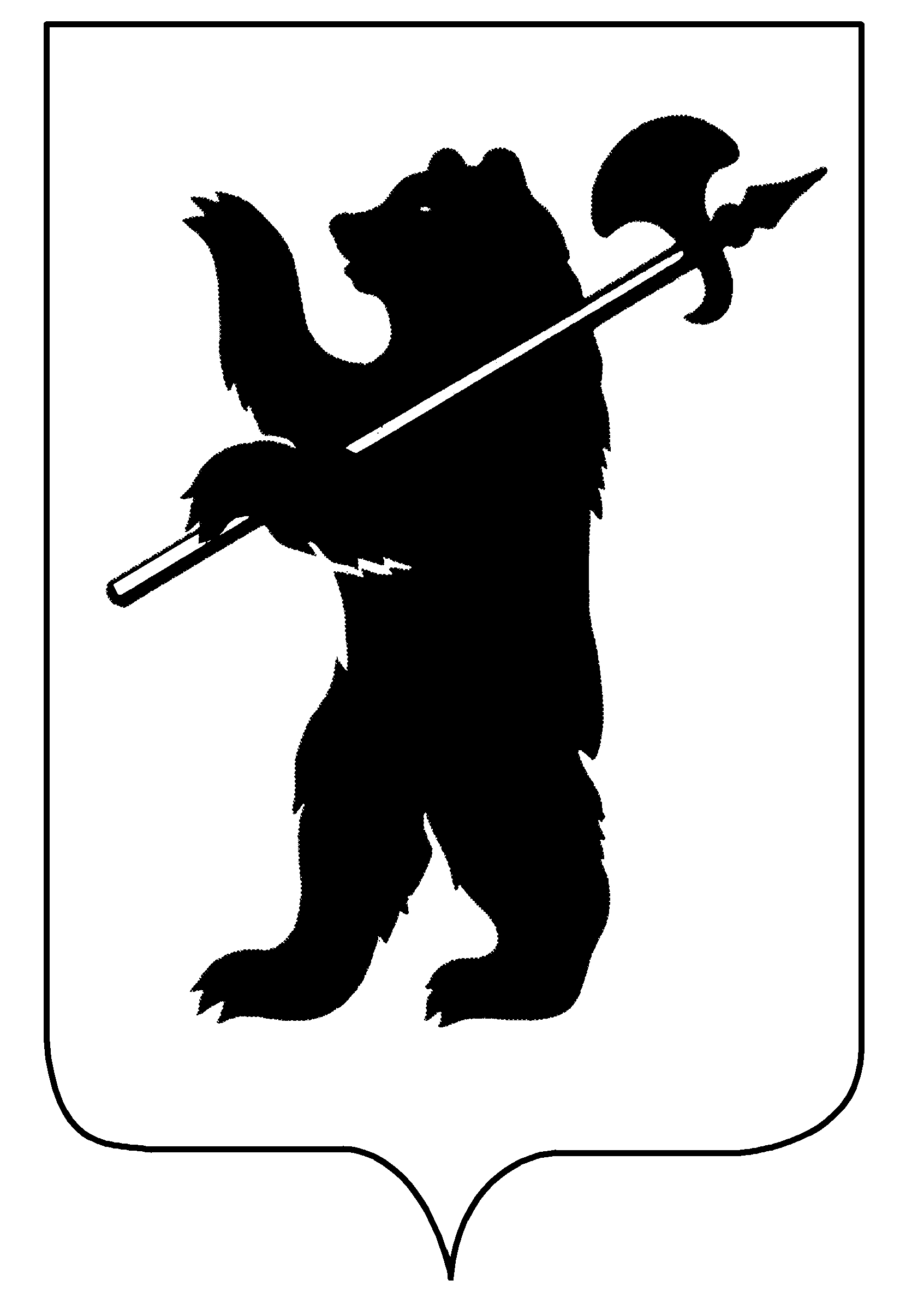 ДЕПАРТАМЕНТ ОБРАЗОВАНИЯМЭРИИ ГОРОДА ЯРОСЛАВЛЯВолжская Набережная, .Ярославль, 150000телефон (4852) 40-51-00, факс (4852) 30-46-73 e-mail: edudep@city-yar.ruОКПО 02119231, ОГРН 1027600685276ИНН/КПП 7604011463/760401001от   20.04.2016   №  01-14/2280на № _____________ от ____________Руководителям образовательных учреждений, реализующих программы дошкольного образованияДЕПАРТАМЕНТ ОБРАЗОВАНИЯМЭРИИ ГОРОДА ЯРОСЛАВЛЯВолжская Набережная, .Ярославль, 150000телефон (4852) 40-51-00, факс (4852) 30-46-73 e-mail: edudep@city-yar.ruОКПО 02119231, ОГРН 1027600685276ИНН/КПП 7604011463/760401001от   20.04.2016   №  01-14/2280на № _____________ от ____________